Publicado en España el 03/09/2021 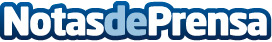 INTELLIGENCE SURVIVAL: ¿Por qué una empresa de limpieza debe realizar una limpieza ecológica?La limpieza ecológica está vinculada a una solución que incluye el producto, el equipo y la formación del personalDatos de contacto:INTELLIGENCE SURVIVALComunicado de prensa: ¿Por qué una empresa de limpieza debe realizar una limpieza ecológica?916772505Nota de prensa publicada en: https://www.notasdeprensa.es/intelligence-survival-por-que-una-empresa-de Categorias: Nacional Madrid Ecología Restauración Consumo Jardín/Terraza http://www.notasdeprensa.es